ПОСТАНОВЛЕНИЕ29 сентября 2017 г.                                           № 28Г                                                с. Эсто-АлтайОб утверждении Порядка общественного обсуждения проекта муниципальной программы Эсто-Алтайского сельского муниципального образования Республики Калмыкия "Формирование современной городской среды в с.Эсто-Алтай Республики Калмыкия на 2018-2022 годы"В соответствии с Федеральным законом от 06.10.2003 № 131-ФЗ «Об общих принципах организации местного самоуправления в Российской Федерации», Правилами предоставления и распределения субсидии из федерального бюджета бюджетам субъектов Российской Федерации на поддержку государственных программ субъектов Российской Федерации и муниципальных программ формирования современной городской среды, утвержденными постановлением Правительства Российской Федерации от 10.02.2017 № 169, руководствуясь Уставом Эсто-Алтайского сельского муниципального образования Республики Калмыкия, администрация Эсто-Алтайского сельского муниципального образования Республики Калмыкия  постановляет:1. Утвердить Порядок общественного обсуждения проекта муниципальной программы Эсто-Алтайского сельского муниципального образования Республики Калмыкия "Формирование современной городской среды в с.Эсто-Алтай Республики Калмыкия на 2018-2022 годы"   согласно приложению к настоящему постановлению.2. Настоящее постановление вступает в силу с момента его официального опубликования на официальном сайте администрации Эсто-Алтайского сельского муниципального образования Республики Калмыкия в информационно-телекоммуникационной сети «Интернет». Глава Эсто-Алтайского сельского муниципального образования Республики Калмыкия (ахлачи)                                                           А.К. Манджиков            Приложение            к постановлению администрацииЭсто-Алтайского сельского муниципального образования Республики Калмыкия                                                            от 29.09.2017 № 28ГПОРЯДОКОбщественного обсуждения проекта муниципальной программыЭсто-Алтайского сельского муниципального образования Республики Калмыкия "Формирование современной городской среды в с.Эсто-Алтай Республики Калмыкия на 2018-2022 годы"1. Настоящий Порядок общественного обсуждения проекта муниципальной программы Эсто-Алтайского сельского муниципального образования Республики Калмыкия «Формирование современной городской среды в с.Эсто-Алтай Республики Калмыкия на 2018-2022 годы» (далее – Порядок) определяет порядок и сроки общественного обсуждения проекта муниципальной программы Эсто-Алтайского сельского муниципального образования Республики Калмыкия «Формирование современной городской среды в с.Эсто-Алтай Республики Калмыкия на 2018-2022 годы»   (далее - проект муниципальной программы).2. Общественное обсуждение проекта муниципальной программы Эсто-Алтайского сельского муниципального образования Республики Калмыкия «Формирование современной городской среды в с.Эсто-Алтай Республики Калмыкия на 2018-2022 годы»   проводится публично и открыто в целях обеспечения открытости и доступности информации о проекте муниципальной программы, свободного выражения мнения участниками общественного обсуждения и внесения ими своих замечаний и предложений к проекту муниципальной программы.(проведение сходов граждан, круглых столов, прием письменных обращений и т.п.)Участниками общественного обсуждения проекта муниципальной программы являются граждане и их представители, общественные, научные и иные организации, общественные объединения, интересы которых затрагиваются проектом муниципальной программы.3. Общественное обсуждение проекта муниципальной программы организуется ответственным исполнителем муниципальной программы, разработавшим проект муниципальной программы совместно с общественной комиссией по организации общественного обсуждения проекта муниципальной программы Эсто-Алтайского сельского муниципального образования Республики Калмыкия «Формирование современной городской среды в с.Эсто-Алтай Республики Калмыкия на 2018-2022 годы», проведению оценки предложений заинтересованных лиц и осуществлению контроля за реализацией муниципальной программы Эсто-Алтайского сельского муниципального образования Республики Калмыкия «Формирование современной городской среды в с.Эсто-Алтай Республики Калмыкия на 2018-2022 годы»   (далее – Общественная комиссия), в составе согласно приложению №1 к настоящему Порядку.Общественное обсуждение проекта муниципальной программы проводится до направления проекта муниципальной программы на утверждение главе Эсто-Алтайского сельского муниципального образования Республики Калмыкия (ахлачи).4. В целях проведения общественных обсуждений, проект муниципальной программы подлежит размещению на официальном сайте администрации Эсто-Алтайского сельского муниципального образования Республики Калмыкия по адресу: www.esto-altay.ru в информационно-телекоммуникационной сети «Интернет» (далее – официальный сайт) не позднее, чем за 30 дней до даты утверждения муниципальной программы.5. При размещении проекта муниципальной программы на официальном сайте одновременно размещается уведомление о проведении общественного обсуждения проекта муниципальной программы по форме согласно приложению №2 к настоящему Порядку с указанием:наименования ответственного исполнителя муниципальной программы;сроков начала и завершения проведения общественного обсуждения проекта муниципальной программы, составляющих не менее 30 дней со дня размещения проекта муниципальной программы на официальном сайте;сроков приема замечаний и предложений, составляющих не менее 30 дней со дня размещения проекта муниципальной программы на официальном сайте;даты, время и места заседания Общественной комиссии;почтового адреса для направления замечаний и/или предложений к проекту муниципальной программы;официального адреса электронной почты администрации Эсто-Алтайского сельского муниципального образования Республики Калмыкия в сети интернет для направления замечаний и/или предложений к проекту муниципальной программы.Предложения общественного обсуждения проекта муниципальной программы «Формирование современной городской среды в с.Эсто-Алтай Республики Калмыкия на 2018-2022 годы» направляются в форме согласно приложению №3 к настоящему Порядку.Основным требованием к лицам, направляющим замечания и/или предложения к проекту муниципальной программы является необходимость указания фамилии, имени и отчества гражданина (физического лица) либо наименования организации (юридического лица) или общественного объединения. В противном случае замечания и (или) предложения признаются анонимными и к рассмотрению не принимаются.Предложения и замечания, поступившие по окончании срока приема предложений и замечаний, установленного в пункте 5 настоящего Порядка, а также не относящиеся к предмету регулирования муниципальной программы отклоняются без рассмотрения.6. В целях проведения оценки предложений и/или замечаний к проекту муниципальной программы, проводится заседание Общественной комиссии в срок не позднее, чем за 3 дня до даты утверждения муниципальной программы. На заседание Общественной комиссии приглашаются лица, направившие предложения и/или замечания в отношении проекта муниципальной программы. На заседании Общественной комиссии вправе присутствовать иные заинтересованные лица.Результаты общественных обсуждений должны быть опубликованы (обнародованы) не позднее, чем за 3 дня после даты заседания Общественной комиссии.7. Предложения и замечания, поступившие в отношении проекта муниципальной программы, носят рекомендательный характер.8. Заседания Общественной комиссии ведет ее председатель, а в случае его отсутствия – заместитель председателя Комиссии (далее – Председательствующий).Председательствующий открывает заседание Общественной комиссии и оглашает его тему, перечень вопросов, выносимых на заседание Общественной комиссии, основания и причины их проведения, представляет секретарь.Председательствующий объявляет вопрос, по которому проводится заседание Общественной комиссии, и предоставляет слово лицам, направившим предложения и/или замечания в отношении проекта муниципальной программы Эсто-Алтайского сельского муниципального образования Республики Калмыкия «Формирование современной городской среды в с.Эсто-Алтай Республики Калмыкия на 2018-2022 годы», для аргументации своих предложений к проекту муниципальной программы, а также членам Общественной комиссии и иным заинтересованным лицам.По окончании выступления каждого участника общественных обсуждений с аргументацией своих предложений (или по истечении предоставляемого времени) председательствующий дает возможность иным участникам общественных обсуждений задать уточняющие вопросы по позиции и/или аргументам выступающего и предоставляет дополнительное время для ответов на вопросы. Время ответов на вопросы не может превышать времени основного выступления.Предложения и/или замечания к проекту муниципальной программы фиксируются в протоколе заседания Общественной комиссии, который подписывается председательствующим и секретарем общественных обсуждений.В протоколе заседания Общественной комиссии в обязательном порядке должны быть отражены позиции и мнения участников общественных обсуждений по каждому из обсуждаемых на заседании Общественной комиссии вопросов, высказанные ими в ходе заседания Общественной комиссии устно или письменно.Лица, направившие предложения и/или замечания к проекту муниципальной программы, вправе снять свои предложения и/или замечания или присоединится к предложениям и/или замечаниям, выдвинутым другими лицами. Изменения позиций указанных лиц фиксируется в протоколе.Продолжительность общественных обсуждений определяется характером обсуждаемых вопросов.Председательствующий вправе принять решение о перерыве в заседании Общественной комиссии и об его продолжении в другое время.9. По результатам заседания Общественной комиссии принимается итоговый документ в виде заключения, содержащего все поступившие предложения и/или замечания по проекту муниципальной программы, который подписывается председательствующим.В заключении отражаются:дата, время и место проведения заседания Общественной комиссии;вопросы заседания Общественной комиссии;Ф.И.О. председательствующего на заседании Общественной комиссии;указание на проект муниципальной программы (с данными о его опубликовании);оформление в виде отдельных пунктов всех неснятых предложений и/или замечаний, предоставленных участниками общественных обсуждений.Заключение по результатам заседания Общественной комиссии предоставляется главе Эсто-Алтайского сельского муниципального образования Республики Калмыкия.10. Разработчик проекта муниципальной программы обеспечивает опубликование (обнародование) заключения Общественной комиссии не позднее чем через 3 дня после его принятия, путем размещения сканированной копии документа на официальном сайте.Указанная информация должна быть доступна на официальном сайте не менее чем в течение 5-ти рабочих дней со дня ее размещения.     Приложение 1к Порядку проведения общественного обсужденияпроекта муниципальной программы Эсто-Алтайского сельского муниципального образования Республики Калмыкия «Формирование современной городской среды в с.Эсто-Алтай Республики Калмыкия на 2018-2022 годы»  Состав комиссии по организации общественного обсуждения проекта муниципальной программы Эсто-Алтайского сельского муниципального образования Республики Калмыкия «Формирование современной городской среды в с.Эсто-Алтай Республики Калмыкия на 2018-2022 годы»Председатель комиссии:Манджиков А.К. – Глава Эсто-Алтайского сельского муниципального образования Республики Калмыкия;Заместитель председателя комиссии:Дрей Г.В. – специалист 1 категории администрации Эсто-Алтайского сельского муниципального образования Республики КалмыкияСекретарь комиссии:Домовец Л.А. – специалист 1 категории администрации Эсто-Алтайского сельского муниципального образования Республики Калмыкия Члены комиссии:Ракова О.Н. – Председатель Собрания депутатов Эсто-Алтайского сельского муниципального образования Республики Калмыкия;Швеммер В.Р. – депутат Собрания депутатов  Эсто-Алтайского сельского муниципального образования Республики Калмыкия;Манджиев С.В. – эксперт-консультант, архитектор отдела экономики, ЖКХ и градостроительства администрации Яшалтинского РМО Республики Калмыкия.Приложение 2к Порядку проведения общественного обсужденияпроекта муниципальной программы Эсто-Алтайского сельского муниципального образования Республики Калмыкия «Формирование современной городской среды в с.Эсто-Алтай Республики Калмыкия на 2018-2022 годы»  УВЕДОМЛЕНИЕо проведении общественного обсуждения проектамуниципальной программы Эсто-Алтайского сельского муниципального образования Республики Калмыкия «Формирование современной городской среды в с.Эсто-Алтай Республики Калмыкия на 2018-2022 годы»  Дата размещения уведомления (начало проведения общественного обсуждения проекта муниципальной программы): 30.09.2017 г.Дата завершения проведения общественного обсуждения проекта муниципальной программы 29 октября 2017 г.Ответственный исполнитель муниципальной программы:Администрация Эсто-Алтайского сельского муниципального образования республики КалмыкияНастоящим извещаем о проведении общественного обсуждения и сбора предложений и/или замечаний заинтересованных лиц в отношении проекта муниципальной программы Эсто-Алтайского сельского муниципального образования Республики Калмыкия «Формирование современной городской среды в с.Эсто-Алтай Республики Калмыкия на 2018-2022 годы»  .Сроки приема предложений и/или замечаний:с 30 сентября  по 29 октября 2017 года.Дата, время и место заседания Общественной комиссии:30.10.2017 года, в 17-00 в здании администрации Эсто-Алтайского СМО Республики Калмыкия.Почтовый адрес для приема предложений и/или замечаний:359026, Республика Калмыкия, Яшалтинский район, с. Эсто-Алтай, ул. Карла Маркса, б/н. Адресa электронной почты для приема предложений и/или замечаний: esto-altay@yandex.ru; Информация о результатах проведения общественного обсуждения будет размещена на официальном сайте www.esto-altay.ru не позднее 03 ноября 2017 года.Приложение 3к Порядку проведения общественного обсужденияпроекта муниципальной программы Эсто-Алтайского сельского муниципального образования Республики Калмыкия «Формирование современной городской среды в с.Эсто-Алтай Республики Калмыкия на 2018-2022 годы»  ПРЕДЛОЖЕНИЯобщественного обсуждения проекта муниципальной программы «Формирование современной городской среды в с.Эсто-Алтай Республики Калмыкия на 2018-2022 годы»Фамилия, имя, отчество представителя _________________________________Адрес места жительства _____________________________________________Даю согласие на обработку моих персональных данных в целях рассмотрения и включения предложений в муниципальную программу «Формирование современной городской среды в с.Эсто-Алтай Республики Калмыкия на 2018-2022 годы» в соответствии с действующим законодательством.Персональные данные, в отношении которых дается настоящее согласие, включают данные, указанные в настоящих предложениях. Действия с персональными данными включают в себя: обработку (сбор, систематизацию, накопление, хранение, уточнение, обновление, изменение), использование,  распространение,  обеспечение,  блокирование,  уничтожение.  Обработка персональных данных: автоматизация с использованием средств вычислительной техники, без использования  средств  автоматизации.  Согласие  действует  с  момента  подачи  данных предложений в муниципальную программу «Формирование современной городской среды в с.Эсто-Алтай Республики Калмыкия на 2018-2022 годы» до моего письменного отзыва данного согласия._______________       _______________      ______________________     (дата)                          (подпись)                          (расшифровка)Администрация Эсто-Алтайского сельского муниципального образованияРеспублики КалмыкияАдминистрация Эсто-Алтайского сельского муниципального образованияРеспублики КалмыкияАдминистрация Эсто-Алтайского сельского муниципального образованияРеспублики Калмыкия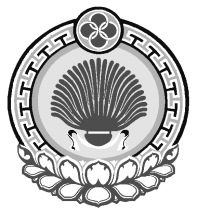 359026, Республика Калмыкия, с. Эсто-Алтай, ул. Карла МарксаИНН 0812900527, т. (84745) 98-2-41, е-mail: esto-altay@yandex.ru359026, Республика Калмыкия, с. Эсто-Алтай, ул. Карла МарксаИНН 0812900527, т. (84745) 98-2-41, е-mail: esto-altay@yandex.ru359026, Республика Калмыкия, с. Эсто-Алтай, ул. Карла МарксаИНН 0812900527, т. (84745) 98-2-41, е-mail: esto-altay@yandex.ruNo п/пАдресный ориентирСодержание предложенияОбоснование1234